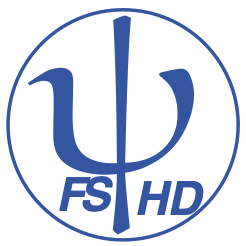 Protokoll zur Fachschafts-Vollversammlungder Studienfachschaft Psychologieam 04.07.2022Sitzungsleitung:  SarahProtokoll: CarlottaAnwesend: Laurids, Henriette, Luca, Sarah, Malaika,  Antonia, Carlotta, Verena, Ronja,  Nina, Sophia W.,  Maura, Karo, Tini, Aki, Helene, Franzi, Lea, Carissa, Sophia T.Gäste:  0Tagesordnung TOP 1 Begrüßung und Eröffnung der SitzungDie Sitzungsleitung begrüßt alle Anwesenden und erklärt damit die heutige Sitzung der Fachschafts-Vollversammlung um 18:10 Uhr für eröffnet.TOP 2 Feststellung der Anwesenden & Feststellung der BeschlussfähigkeitDie Sitzungsleitung bittet alle Anwesenden reihum ihre Namen für das Protokoll zu nennen. Es sind 20 stimmberechtigte Vertreter der Studienfachschaft Psychologie und 0 Gäste ohne Stimmrecht anwesend.Damit ist die Mindestzahl von 8 stimmberechtigten Vertretern aus der Studienfachschaft Psychologie erfüllt und die Fachschafts-Vollversammlung ist gemäß der Satzung beschlussfähig.TOP 3 Annahme des Protokolls der letzten SitzungDie Sitzungsleitung fragt die Anwesenden, ob es Anträge oder Änderungsvorschläge an dem Protokoll der letzten Sitzung der Fachschafts-Vollversammlung vom 27.06.22. Das Protokoll wird angenommen mit 19 Annahmen und 1 Enthaltungen. TOP 4 Festlegung der TagesordnungDie Sitzungsleitung bittet alle Anwesenden um Beiträge zur Tagesordnung. Die folgenden Punkte werden auf die Tagesordnung genommen:Verpflegung für den Besuch der SRHGemeinsame Sitzung mit der SRHFS-Liste & Schlüssel PsychopathieWand der PsyFaKoVeranstaltung zu AbschlussarbeitenSemesterabschluss FSProbleme FS-KellerFS-TagTOP 5 Verpflegung für den Besuch der SRHTOP 6 PsychopathieTOP 7 FS-Liste & Schlüssel TOP 8 Wand der PsyFaKo TOP 9 Veranstaltung zu AbschlussarbeitenTOP 10 Änderungen des BudgetplansTOP 11 Semesterabschluss FSTOP 12 Probleme FS-KellerTOP 13 FS-TagTOP 14 Bestimmung der Sitzungsleitung für die nächste FS-VollversammlungDa keine weiteren Tagesordnungspunkte vorliegen, erklärt die Sitzungsleitung die Fachschafts-Vollversammlung um 20:35 Uhr für beendet.Die nächste Fachschaftssitzung wird am 11.07.2022 um 18 Uhr im Keller stattfinden.Sitzungsleitung: ValliProtokoll: LeaAnliegenVerpflegung für den heutigen TagVerpflegung für den heutigen TagWir brauchen noch Getränke für heute AbendBestellen bei Gorilla, weil die auch Rechnung/Beleg haben?Pizza bestellen:  4 Stück Wir brauchen noch Getränke für heute AbendBestellen bei Gorilla, weil die auch Rechnung/Beleg haben?Pizza bestellen:  4 Stück Aufgaben & ZuständigeAufbau und GrillstandAki, Nina, MauraAnliegenPlanung der PsychopathiePlanung der PsychopathieBrauchen Geld für die Deko, der Psychopathie: 100€ dafür benötigt Malin ist nicht da, wir wissen nicht so recht wofür Wände müssen abgedeckt werden von Druckrollen Endstückebemalen? Nein, da schnell kaputtLametta bei den Toiletten, damit weniger Licht kommtTreffen am Mittwoch und dann eventuell Beschluss, um Geld einzuplanenSecuritySafeguard: 266,92€ → nur 2 Personen und angenehmerer, professionellerer Kontakt Heidelberger HVS: 27€/Std/Person = 405€ für Abend→ und mindestens 3 Personen, waren auch bei den vorherigen Partys daAbstimmung für die Security Safeguard: Einstimmig angenommen Anlage: die letzten Jahre nicht über StuRa der Typ will keinen Vertrag aufstellen, nur eine Rechnung → will nicht mit dem StuRa zusammenarbeiten Problem: bleiben wir eventuell auf den Kosten sitzen, wenn wir das Geld nicht mehr reinkriegen Machen wir Minus? Sorge besteht300 für Security + 200 Anlage Vergleichsangebot: sucht Malaika raus bis Mittwoch und dann eventuelle Abstimmung falls nötig 2 Autos für das Abholen steht zur Verfügung: Nina und Aki stellen sich bereit Brauchen Geld für die Deko, der Psychopathie: 100€ dafür benötigt Malin ist nicht da, wir wissen nicht so recht wofür Wände müssen abgedeckt werden von Druckrollen Endstückebemalen? Nein, da schnell kaputtLametta bei den Toiletten, damit weniger Licht kommtTreffen am Mittwoch und dann eventuell Beschluss, um Geld einzuplanenSecuritySafeguard: 266,92€ → nur 2 Personen und angenehmerer, professionellerer Kontakt Heidelberger HVS: 27€/Std/Person = 405€ für Abend→ und mindestens 3 Personen, waren auch bei den vorherigen Partys daAbstimmung für die Security Safeguard: Einstimmig angenommen Anlage: die letzten Jahre nicht über StuRa der Typ will keinen Vertrag aufstellen, nur eine Rechnung → will nicht mit dem StuRa zusammenarbeiten Problem: bleiben wir eventuell auf den Kosten sitzen, wenn wir das Geld nicht mehr reinkriegen Machen wir Minus? Sorge besteht300 für Security + 200 Anlage Vergleichsangebot: sucht Malaika raus bis Mittwoch und dann eventuelle Abstimmung falls nötig 2 Autos für das Abholen steht zur Verfügung: Nina und Aki stellen sich bereit Aufgaben & ZuständigeRaussuchen des Vergleichsangebots MalaikaAnliegenAktualisierung der FS-Liste & Schlüssel Aktualisierung der FS-Liste & Schlüssel Updaten der Liste: Wer Schlüssel aktuell hat, ist nicht aktualisiert Hat uns jetzt die aktuelle geschickt und sollen unsere Updaten Updaten der Liste: Wer Schlüssel aktuell hat, ist nicht aktualisiert Hat uns jetzt die aktuelle geschickt und sollen unsere Updaten Aufgaben & ZuständigeNina schreibt Antonia diesbezüglich Nina, AntoniaWand der PsyFaKo Wand der PsyFaKo Bei der PsyFaKo ist eine Wand von den FS erstellt worden Steht aktuell im KellerDarf vor der Pinnwand der Fachschaft aufgestellt werdenWollen wir das? JaBei der PsyFaKo ist eine Wand von den FS erstellt worden Steht aktuell im KellerDarf vor der Pinnwand der Fachschaft aufgestellt werdenWollen wir das? JaAufstellen der WandNina, AndyAnliegenEventuelles Aufzeichnen der Abschlussarbeiten Eventuelles Aufzeichnen der Abschlussarbeiten Abschlussarbeiten Veranstaltung: Aufzeichnen?Henriette und Antonia haben angefragt, bezüglich Zustimmung Vortragenden & technische UmsetzungOnline übertragen und sogar Aufnahme?Jemand ausführliches Protokoll schreiben? Antonia E.?Wäre cool, wenn es klapptGeben sich Mühe, dass es klappt Abschlussarbeiten Veranstaltung: Aufzeichnen?Henriette und Antonia haben angefragt, bezüglich Zustimmung Vortragenden & technische UmsetzungOnline übertragen und sogar Aufnahme?Jemand ausführliches Protokoll schreiben? Antonia E.?Wäre cool, wenn es klapptGeben sich Mühe, dass es klappt Aufgaben & ZuständigeFragt Antonia für Protokoll an, falls Technik nicht klapptHenrietteAnliegenVeränderung im BudgetplanVeränderung im BudgetplanGroße Veränderungen im Budgetplan, besonders für die PartyPosten 740 muss geändert werden, um Kosten der Party zu decken PsyFaKo-Posten wird auf 1500€ gekürzt FS-Wochenende ist jetzt verankert: Geld wäre eventuell drin → wenn nicht ausgegeben kommt in Zweckgebundene Rücklagen Transportkosten Ersti-Wochenende waren mehr (150 €anstelle von 50 €) viel weniger Aufwand, wenn Transporter bei stadtmobil mieten und damit Einkaufen fahren FS-T-shirts: Posten wurde auch erhöhtFür BlackBox: manche Exemplare werden gedruckt (und verkauft), daher dafür 500€ und 200€ Einnahmen geplant  Angepasste Posten für die PartysManche Ausgaben raus genommen (Bsp: Institutsgrillen, Teambildende Maßnahmen,…) Begründung Budgetplanänderung: Durch die coronabedingten Änderungen der Veranstaltungssituation sind stattfindende Veranstaltungen im Budgetplan (bspw. Psychopathie Sommersemester) noch nicht eingeplant. Dazu gibt es manche ungenutzten Kostenpunkte (z.B. Institutsgrillen) und neue Pläne, etwa für ein Fachschaftswochenende sowie den Druck & Verkauf der Fachschaftszeitung. Diese Gegebenheiten bedingen die Aufstellung eines neuen Budgetplanes, damit der Budgetplan eingehalten werden kann und die gegebenen Mittel effizient genutzt werden können.Über die Änderung muss abgestimmt werden:  Änderung einstimmig eingenommen Große Veränderungen im Budgetplan, besonders für die PartyPosten 740 muss geändert werden, um Kosten der Party zu decken PsyFaKo-Posten wird auf 1500€ gekürzt FS-Wochenende ist jetzt verankert: Geld wäre eventuell drin → wenn nicht ausgegeben kommt in Zweckgebundene Rücklagen Transportkosten Ersti-Wochenende waren mehr (150 €anstelle von 50 €) viel weniger Aufwand, wenn Transporter bei stadtmobil mieten und damit Einkaufen fahren FS-T-shirts: Posten wurde auch erhöhtFür BlackBox: manche Exemplare werden gedruckt (und verkauft), daher dafür 500€ und 200€ Einnahmen geplant  Angepasste Posten für die PartysManche Ausgaben raus genommen (Bsp: Institutsgrillen, Teambildende Maßnahmen,…) Begründung Budgetplanänderung: Durch die coronabedingten Änderungen der Veranstaltungssituation sind stattfindende Veranstaltungen im Budgetplan (bspw. Psychopathie Sommersemester) noch nicht eingeplant. Dazu gibt es manche ungenutzten Kostenpunkte (z.B. Institutsgrillen) und neue Pläne, etwa für ein Fachschaftswochenende sowie den Druck & Verkauf der Fachschaftszeitung. Diese Gegebenheiten bedingen die Aufstellung eines neuen Budgetplanes, damit der Budgetplan eingehalten werden kann und die gegebenen Mittel effizient genutzt werden können.Über die Änderung muss abgestimmt werden:  Änderung einstimmig eingenommen Aufgaben & ZuständigeKurzprotokollNinaAnliegenOrganisation von Semesterabschluss FSOrganisation von Semesterabschluss FSViel Grillkäse noch über (in unserem Kühlschrank) den am Semesterabschluss vergrillen Datum für den Abschluss festlegen?Umfrage/DoodleNach einer Sitzung Wenn dann noch etwas über ist: muss Beilagen mitbringen: Umfrage sobald Termin steht Viel Grillkäse noch über (in unserem Kühlschrank) den am Semesterabschluss vergrillen Datum für den Abschluss festlegen?Umfrage/DoodleNach einer Sitzung Wenn dann noch etwas über ist: muss Beilagen mitbringen: Umfrage sobald Termin steht Aufgaben & ZuständigeUmfrage für Datum erstellen CarlottaAnliegenBegehung durch BerufsfeuerwehrBegehung durch BerufsfeuerwehrBegehung der FS-Keller durch die BerufsfeuerwehrIst eine Fluchttür, die muss frei sein → wurde bemängelt Begehung der FS-Keller durch die BerufsfeuerwehrIst eine Fluchttür, die muss frei sein → wurde bemängelt Aufgaben & ZuständigeKeller frei machen!Keller-TeamAnliegenFS-Tag wegfahren?FS-Tag wegfahren?Wenn SRH dabei sein sollte, vielleicht nicht wegfahren? Können wir zu einem späteren Zeitpunkt nochmal diskutierenWenn SRH dabei sein sollte, vielleicht nicht wegfahren? Können wir zu einem späteren Zeitpunkt nochmal diskutierenAufgaben & ZuständigeWerbung im KurzprotokollKurzprotokoll